BEEDLES LAKE GOLF CLUB170 Broome Lane, East Goscote, Leicester. LE7 3WQ Telephone 0116 2607086 Ladies 9 Hole Open Coffee MorningFRIDAY 17th APRIL 20203 Ball AMAM 2 SCORES TO COUNT 9/10 Handicap allowance 1st tee 9.30a.m(Maximum 2 Beedles Lake Members per team)(CDH NUMBER will be required)ENTRANCE FEE : £27 per teamIncludes coffee and cakes post golf & free courtesy round on our Little Owl to be taken on the dayPlease complete in block capitalsContact Address (Player 1)............................................................................................................................................Post Code................Email address.....................................................Tel no.....................Please make cheques payable to BLGC Ladies Section. Send your application with a SAE to Donna Canning 19 Great Lane, Frisby on the Wreake, Melton Mowbray, Leics LE14 2PBEmail – donnamcanning22@gmail.comFULL NAMECLUBCDH IDHandicap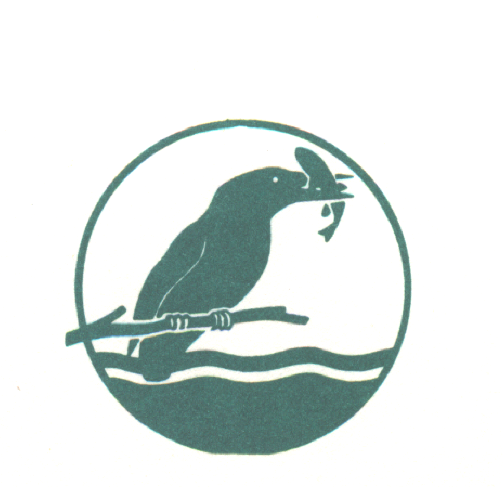 